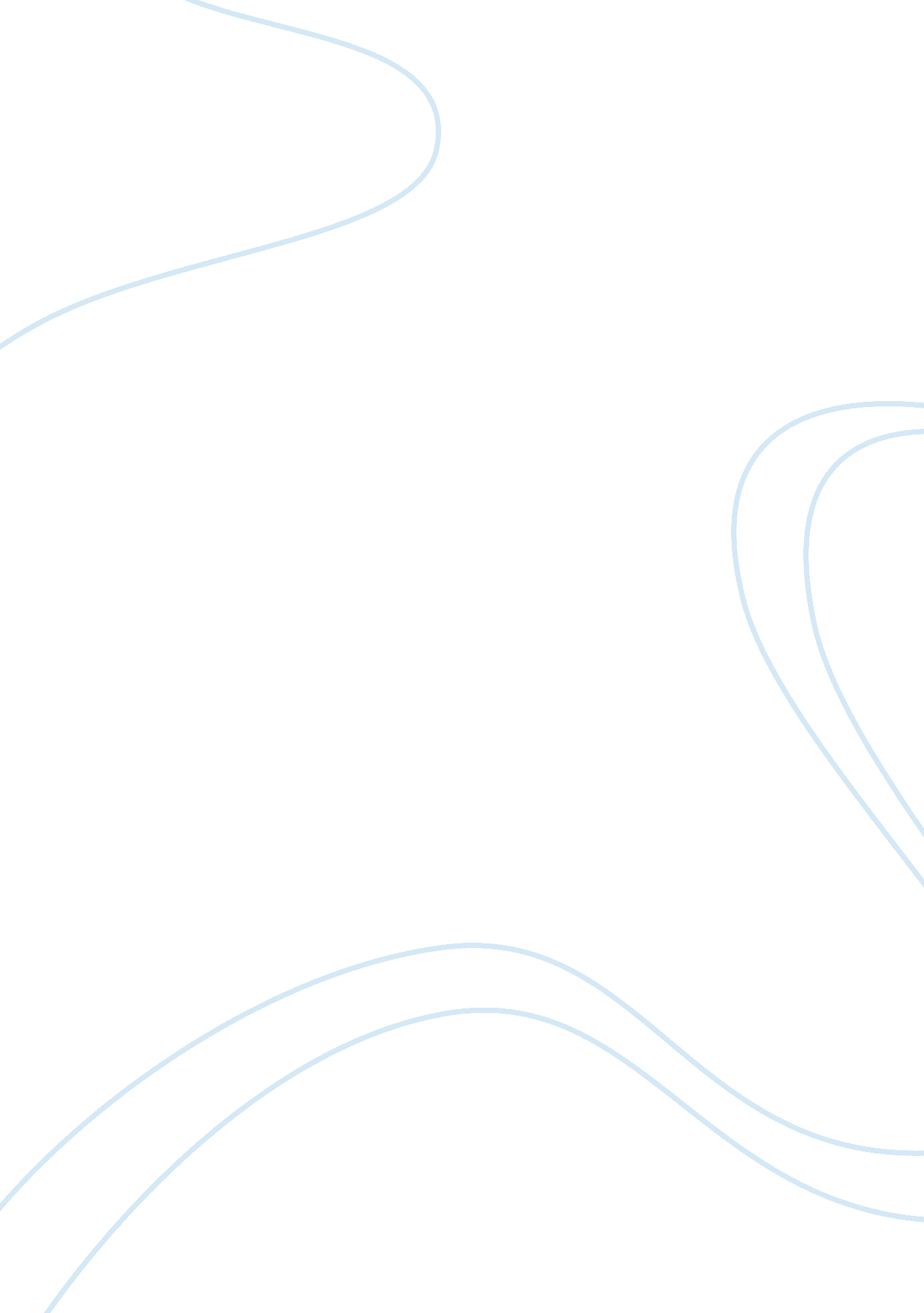 Causes of road accidentsTransportation, Road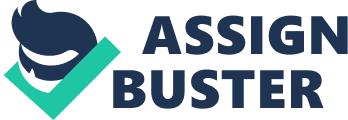 The first major cause ofroad accidentsin Ghana is poor driving skills. Driverstalking on mobile phones while driving have caused several road accidents Gross indiscipline is the cause in most cases amongst Ghanaians. Most accidents are caused by broken down vehicles on our roads. It appears in Ghana there is a leeway for drivers to drive on worn/second hand tyres. The unworthiness of some cars on our roads also invariably leads to road accidents. Over-loading of vehicles beyond their expected gross weights is a known cause of accidents. Fatigue driving is a known cause of road accidents by long-distance drivers. 10% of road accidents in Ghana are caused bydrunk driving. Over-speeding constitutes about 50% of road accidents in the country. The poor nature of some of our roads has also often been cited as a cause for some vehicular accidents in the country. Disregard for traffic regulations by most drivers also leads to accidents on our roads. Non-existent road markings and signs. Road Safety Caustion Causes of Road Accident Fatality Rate in Road Accident Other News 300 road safety trainee's pass out RSMSL makes strides in road safety Road Safety Management Services train tow truck drivers Road Safety Management Services distributes new tow trucks Road Safety Management Services inaugurates board of directors Road Safety Assistants Support Police at Presidential Inauguration Road safety: A SharedResponsibility Friday, 29. Mar 2013 Road safety: A Shared Responsibility Road accidents mostly happen as result of recklessness, carelessness, overconfidence and illiteracy among others, exhibited by drivers, not respecting road safety regulations, jumping the red light, wrong overtaking especially on the highways, and in cities like Accra and Kumasi.... Read More More News » 